14th October 2015L.O. Investigate all options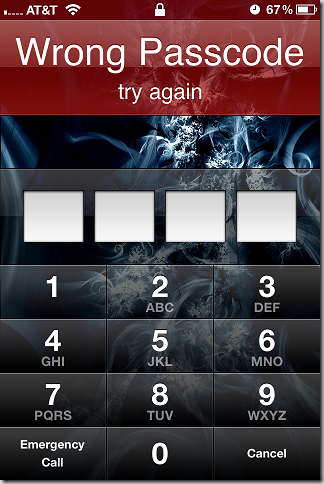 Oh dear! 6 careless people have forgotten the passcode to their phone. Can you find all possibilities for the 6 questions below? Clues are provided, please show working out and there may be more than one correct answer for each one…….The first two digits total 11, the first three total 17 and the last two total 8.The first two digits are a square number between 50 and 90 and the last two digits have a product of 40.First two digits are a prime number between 10 and 20 and the last two can be divided by 36.The product is 16.The product is 125.The product is 25.